[ALL INDIA TENNIS ASSOCIATION]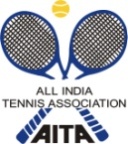 HOTEL DETAILSRULES / REGULATIONSNAME OF THE TOURNAMENTINDIAN TENNIS ACADEMY AITA-CS7 UNDER 14 &16 BOYS AND GIRLS NAME OF THE STATE ASSOCIATIONDELHI LAWN TENNIS ASSOCIATIONHONY. SECRETARY OF ASSOCIATIONMr. Balram SinghADDRESS OF ASSOCIATIONR.K KHANNA TENNIS STADIUM, DLTA COMPLEX AFRICA AVENUE,NEW DELHITOURNAMENT WEEK24th September to 29th September 2018EVENT EVENT AITA-CS7 UNDER 14&16  BOYS AND GIRLS AITA-CS7 UNDER 14&16  BOYS AND GIRLS ADDRESSADDRESSINDIAN TENNIS ACADEMY, MODERN SCHOOL BARAKHAMBA ROAD, NEW DELHI.INDIAN TENNIS ACADEMY, MODERN SCHOOL BARAKHAMBA ROAD, NEW DELHI.TELEPHONEFAXMOBILE NO.+919821754919EMAILNakul2210@gmail.comCATEGORY ()N(      )NS(      )SS(      )CS(Yes  )TS()AGE GROUPS ()U-12(   )U-14(  Yes    )U-16(YES    )U-18( Men’s( )Women’s(      )SIGN-INSIGN-INQUALIFYING21st September-2018  12-2 PM21st September-2018  12-2 PMMAIN DRAW23rd September 201812-2 P.M.23rd September 201812-2 P.M.MAIN DRAW SIZEMAIN DRAW SIZESingles3232Doubles1616QUALIFYING DRAW SIZEQUALIFYING DRAW SIZESinglesOpenOpenDoublesNANADATES FOR SINGLESDATES FOR SINGLESQUALIFYING22 – 23 September 201822 – 23 September 2018MAIN DRAW24thSeptember-29th September 2018 24thSeptember-29th September 2018 DATES FOR DOUBLESDATES FOR DOUBLESQUALIFYINGMAIN DRAW24th September 201824th September 2018ENTRY DEADLINE3rd September 20183rd September 20183rd September 2018WITHDRAWAL DEADLINEWITHDRAWAL DEADLINEWITHDRAWAL DEADLINE17th September 2018NAME OF THE VENUENAME OF THE VENUEMODERN SCHOOL BARAKHAMBA ROADMODERN SCHOOL BARAKHAMBA ROADADDRESS OF VENUEADDRESS OF VENUEINDIAN TENNIS ACADEMY, MODERN SCHOOL BARAKHAMBA ROAD, NEW DELHIINDIAN TENNIS ACADEMY, MODERN SCHOOL BARAKHAMBA ROAD, NEW DELHITELEPHONE+9198217-54919FAXEMAILNakul2210@gmail.comCOURT SURFACEHARDBALLSAITA ApprovedNO. OF COURTS6FLOODLITNOTOURNAMENT DIRECTORTOURNAMENT DIRECTORNakul BadopaliaNakul BadopaliaTELEPHONEFAXMOBILE NO.+919821754919EMAILNakul2210@gmail.comTOURNAMENT REFREE ENTRY
Entry can be sent by post / Fax.   No entry will be accepted through telephone.
AGE ELIGIBILITY
Players born:Before 1st Jan 2003 are eligible for partipation in mensAfter 1st Jan 2000 are eligible for participation in U/18, After 1st  Jan 2002 are eligible for participation in U/16, After 1st  Jan 2004 are eligible for participation in U/14,After 1st Jan 2006 are eligible for participation in U/12.
ENTRY FEEMen's 50k.                 RS. 500/- AITA Registration Card
It is mandatory for the player to carry ORIGINAL REGISTRATION CARD for the sign-in. In case the player registration is in process with AITA,  In that case player has to carry Original receipt or copy of mail from AITA confirming that  player registration is in process.